ПОЯСНЮВАЛЬНА ЗАПИСКАПОЯСНЮВАЛЬНА ЗАПИСКАПОЯСНЮВАЛЬНА ЗАПИСКАПОЯСНЮВАЛЬНА ЗАПИСКАПОЯСНЮВАЛЬНА ЗАПИСКАПОЯСНЮВАЛЬНА ЗАПИСКАПОЯСНЮВАЛЬНА ЗАПИСКАПОЯСНЮВАЛЬНА ЗАПИСКАПОЯСНЮВАЛЬНА ЗАПИСКАПОЯСНЮВАЛЬНА ЗАПИСКАПОЯСНЮВАЛЬНА ЗАПИСКАПОЯСНЮВАЛЬНА ЗАПИСКАПОЯСНЮВАЛЬНА ЗАПИСКАза 2023 рікза 2023 рікза 2023 рікза 2023 рікза 2023 рікза 2023 рікза 2023 рікза 2023 рікза 2023 рікза 2023 рікза 2023 рікза 2023 рікза 2023 рікКОДИКОДИКОДИКОДИКОДИУстановаХмельницький професійний ліцейХмельницький професійний ліцейХмельницький професійний ліцейХмельницький професійний ліцейХмельницький професійний ліцейза ЄДРПОУза ЄДРПОУ0307117603071176030711760307117603071176ТериторіяХмельницькийХмельницькийХмельницькийХмельницькийХмельницькийза КАТОТТГза КАТОТТГUA68040470010096613UA68040470010096613UA68040470010096613UA68040470010096613UA68040470010096613Організаційно-правова форма господарювання Державна організація (установа, заклад)Державна організація (установа, заклад)Державна організація (установа, заклад)Державна організація (установа, заклад)Державна організація (установа, заклад)за КОПФГза КОПФГ425425425425425Код та назва типової відомчої класифікації видатків та кредитування місцевих бюджетів 006 - Орган з питань освіти і науки Код та назва типової відомчої класифікації видатків та кредитування місцевих бюджетів 006 - Орган з питань освіти і науки Код та назва типової відомчої класифікації видатків та кредитування місцевих бюджетів 006 - Орган з питань освіти і науки Код та назва типової відомчої класифікації видатків та кредитування місцевих бюджетів 006 - Орган з питань освіти і науки Код та назва типової відомчої класифікації видатків та кредитування місцевих бюджетів 006 - Орган з питань освіти і науки Код та назва типової відомчої класифікації видатків та кредитування місцевих бюджетів 006 - Орган з питань освіти і науки Код та назва типової відомчої класифікації видатків та кредитування місцевих бюджетів 006 - Орган з питань освіти і науки Код та назва типової відомчої класифікації видатків та кредитування місцевих бюджетів 006 - Орган з питань освіти і науки Періодичність: річна Короткий опис основної діяльності установиКороткий опис основної діяльності установиКороткий опис основної діяльності установиКороткий опис основної діяльності установиНайменування органу, якому підпорядкована установаНайменування органу, якому підпорядкована установаНайменування органу, якому підпорядкована установаНайменування органу, якому підпорядкована установаНайменування органу, якому підпорядкована установаСередня чисельність працівниківСередня чисельність працівниківСередня чисельність працівниківСередня чисельність працівників1111222223333Хмельницький професійний ліцей займається підготовкою та передпідготовкою робітничих кадрів та фінансується з міського бюджету.Хмельницький професійний ліцей займається підготовкою та передпідготовкою робітничих кадрів та фінансується з міського бюджету.Хмельницький професійний ліцей займається підготовкою та передпідготовкою робітничих кадрів та фінансується з міського бюджету.Хмельницький професійний ліцей займається підготовкою та передпідготовкою робітничих кадрів та фінансується з міського бюджету.Міністерство освіти і науки УкраїниМіністерство освіти і науки УкраїниМіністерство освіти і науки УкраїниМіністерство освіти і науки УкраїниМіністерство освіти і науки України90909090Станом на 1 січня 2024 року в ліцеї навчається 548 учнів. та 23 чоловік дорослого населення проходить передпідготовку. За  2024 рік на рахунок ліцею надійшло та використано коштів загального фонду – 23756861,38 грн.,субвенцій – 3402090,32 грн. ( КПК 06110092). та4031,91 грн (КПК- 0611210). Залишку коштів станом на 1 січня 2024 року не має .Станом на 1 січня 2024 року в ліцеї навчається 548 учнів. та 23 чоловік дорослого населення проходить передпідготовку. За  2024 рік на рахунок ліцею надійшло та використано коштів загального фонду – 23756861,38 грн.,субвенцій – 3402090,32 грн. ( КПК 06110092). та4031,91 грн (КПК- 0611210). Залишку коштів станом на 1 січня 2024 року не має .Станом на 1 січня 2024 року в ліцеї навчається 548 учнів. та 23 чоловік дорослого населення проходить передпідготовку. За  2024 рік на рахунок ліцею надійшло та використано коштів загального фонду – 23756861,38 грн.,субвенцій – 3402090,32 грн. ( КПК 06110092). та4031,91 грн (КПК- 0611210). Залишку коштів станом на 1 січня 2024 року не має .Станом на 1 січня 2024 року в ліцеї навчається 548 учнів. та 23 чоловік дорослого населення проходить передпідготовку. За  2024 рік на рахунок ліцею надійшло та використано коштів загального фонду – 23756861,38 грн.,субвенцій – 3402090,32 грн. ( КПК 06110092). та4031,91 грн (КПК- 0611210). Залишку коштів станом на 1 січня 2024 року не має .Станом на 1 січня 2024 року в ліцеї навчається 548 учнів. та 23 чоловік дорослого населення проходить передпідготовку. За  2024 рік на рахунок ліцею надійшло та використано коштів загального фонду – 23756861,38 грн.,субвенцій – 3402090,32 грн. ( КПК 06110092). та4031,91 грн (КПК- 0611210). Залишку коштів станом на 1 січня 2024 року не має .Станом на 1 січня 2024 року в ліцеї навчається 548 учнів. та 23 чоловік дорослого населення проходить передпідготовку. За  2024 рік на рахунок ліцею надійшло та використано коштів загального фонду – 23756861,38 грн.,субвенцій – 3402090,32 грн. ( КПК 06110092). та4031,91 грн (КПК- 0611210). Залишку коштів станом на 1 січня 2024 року не має .Станом на 1 січня 2024 року в ліцеї навчається 548 учнів. та 23 чоловік дорослого населення проходить передпідготовку. За  2024 рік на рахунок ліцею надійшло та використано коштів загального фонду – 23756861,38 грн.,субвенцій – 3402090,32 грн. ( КПК 06110092). та4031,91 грн (КПК- 0611210). Залишку коштів станом на 1 січня 2024 року не має .Станом на 1 січня 2024 року в ліцеї навчається 548 учнів. та 23 чоловік дорослого населення проходить передпідготовку. За  2024 рік на рахунок ліцею надійшло та використано коштів загального фонду – 23756861,38 грн.,субвенцій – 3402090,32 грн. ( КПК 06110092). та4031,91 грн (КПК- 0611210). Залишку коштів станом на 1 січня 2024 року не має .Станом на 1 січня 2024 року в ліцеї навчається 548 учнів. та 23 чоловік дорослого населення проходить передпідготовку. За  2024 рік на рахунок ліцею надійшло та використано коштів загального фонду – 23756861,38 грн.,субвенцій – 3402090,32 грн. ( КПК 06110092). та4031,91 грн (КПК- 0611210). Залишку коштів станом на 1 січня 2024 року не має .Станом на 1 січня 2024 року в ліцеї навчається 548 учнів. та 23 чоловік дорослого населення проходить передпідготовку. За  2024 рік на рахунок ліцею надійшло та використано коштів загального фонду – 23756861,38 грн.,субвенцій – 3402090,32 грн. ( КПК 06110092). та4031,91 грн (КПК- 0611210). Залишку коштів станом на 1 січня 2024 року не має .Станом на 1 січня 2024 року в ліцеї навчається 548 учнів. та 23 чоловік дорослого населення проходить передпідготовку. За  2024 рік на рахунок ліцею надійшло та використано коштів загального фонду – 23756861,38 грн.,субвенцій – 3402090,32 грн. ( КПК 06110092). та4031,91 грн (КПК- 0611210). Залишку коштів станом на 1 січня 2024 року не має .Станом на 1 січня 2024 року в ліцеї навчається 548 учнів. та 23 чоловік дорослого населення проходить передпідготовку. За  2024 рік на рахунок ліцею надійшло та використано коштів загального фонду – 23756861,38 грн.,субвенцій – 3402090,32 грн. ( КПК 06110092). та4031,91 грн (КПК- 0611210). Залишку коштів станом на 1 січня 2024 року не має .Станом на 1 січня 2024 року в ліцеї навчається 548 учнів. та 23 чоловік дорослого населення проходить передпідготовку. За  2024 рік на рахунок ліцею надійшло та використано коштів загального фонду – 23756861,38 грн.,субвенцій – 3402090,32 грн. ( КПК 06110092). та4031,91 грн (КПК- 0611210). Залишку коштів станом на 1 січня 2024 року не має .Від господарської та виробничої діяльності та платних послуг надійшло на спецрахунок 6126947,34 грн..Залишок коштів станом на 01.01.2024року –  111045,90 грн.Від господарської та виробничої діяльності та платних послуг надійшло на спецрахунок 6126947,34 грн..Залишок коштів станом на 01.01.2024року –  111045,90 грн.Від господарської та виробничої діяльності та платних послуг надійшло на спецрахунок 6126947,34 грн..Залишок коштів станом на 01.01.2024року –  111045,90 грн.Від господарської та виробничої діяльності та платних послуг надійшло на спецрахунок 6126947,34 грн..Залишок коштів станом на 01.01.2024року –  111045,90 грн.Від господарської та виробничої діяльності та платних послуг надійшло на спецрахунок 6126947,34 грн..Залишок коштів станом на 01.01.2024року –  111045,90 грн.Від господарської та виробничої діяльності та платних послуг надійшло на спецрахунок 6126947,34 грн..Залишок коштів станом на 01.01.2024року –  111045,90 грн.Від господарської та виробничої діяльності та платних послуг надійшло на спецрахунок 6126947,34 грн..Залишок коштів станом на 01.01.2024року –  111045,90 грн.Від господарської та виробничої діяльності та платних послуг надійшло на спецрахунок 6126947,34 грн..Залишок коштів станом на 01.01.2024року –  111045,90 грн.Від господарської та виробничої діяльності та платних послуг надійшло на спецрахунок 6126947,34 грн..Залишок коштів станом на 01.01.2024року –  111045,90 грн.Від господарської та виробничої діяльності та платних послуг надійшло на спецрахунок 6126947,34 грн..Залишок коштів станом на 01.01.2024року –  111045,90 грн.Від господарської та виробничої діяльності та платних послуг надійшло на спецрахунок 6126947,34 грн..Залишок коштів станом на 01.01.2024року –  111045,90 грн.Від господарської та виробничої діяльності та платних послуг надійшло на спецрахунок 6126947,34 грн..Залишок коштів станом на 01.01.2024року –  111045,90 грн.Від господарської та виробничої діяльності та платних послуг надійшло на спецрахунок 6126947,34 грн..Залишок коштів станом на 01.01.2024року –  111045,90 грн.Надано спонсорську допомогу на суму 1063948,90грн. Залишок коштів станом на 01.01.2024 р.- 675,00 грн .Надано спонсорську допомогу на суму 1063948,90грн. Залишок коштів станом на 01.01.2024 р.- 675,00 грн .Надано спонсорську допомогу на суму 1063948,90грн. Залишок коштів станом на 01.01.2024 р.- 675,00 грн .Надано спонсорську допомогу на суму 1063948,90грн. Залишок коштів станом на 01.01.2024 р.- 675,00 грн .Надано спонсорську допомогу на суму 1063948,90грн. Залишок коштів станом на 01.01.2024 р.- 675,00 грн .Надано спонсорську допомогу на суму 1063948,90грн. Залишок коштів станом на 01.01.2024 р.- 675,00 грн .Надано спонсорську допомогу на суму 1063948,90грн. Залишок коштів станом на 01.01.2024 р.- 675,00 грн .Надано спонсорську допомогу на суму 1063948,90грн. Залишок коштів станом на 01.01.2024 р.- 675,00 грн .Надано спонсорську допомогу на суму 1063948,90грн. Залишок коштів станом на 01.01.2024 р.- 675,00 грн .Надано спонсорську допомогу на суму 1063948,90грн. Залишок коштів станом на 01.01.2024 р.- 675,00 грн .Надано спонсорську допомогу на суму 1063948,90грн. Залишок коштів станом на 01.01.2024 р.- 675,00 грн .Надано спонсорську допомогу на суму 1063948,90грн. Залишок коштів станом на 01.01.2024 р.- 675,00 грн .Надано спонсорську допомогу на суму 1063948,90грн. Залишок коштів станом на 01.01.2024 р.- 675,00 грн .Надійшло коштів по бюджету розвитку по КПК 0611091-3024227,73 грн. та по КПК 0618240 - 129280,00 грн. Залишку коштів станом на 01.01.2024 року не має.Надійшло коштів по бюджету розвитку по КПК 0611091-3024227,73 грн. та по КПК 0618240 - 129280,00 грн. Залишку коштів станом на 01.01.2024 року не має.Надійшло коштів по бюджету розвитку по КПК 0611091-3024227,73 грн. та по КПК 0618240 - 129280,00 грн. Залишку коштів станом на 01.01.2024 року не має.Надійшло коштів по бюджету розвитку по КПК 0611091-3024227,73 грн. та по КПК 0618240 - 129280,00 грн. Залишку коштів станом на 01.01.2024 року не має.Надійшло коштів по бюджету розвитку по КПК 0611091-3024227,73 грн. та по КПК 0618240 - 129280,00 грн. Залишку коштів станом на 01.01.2024 року не має.Надійшло коштів по бюджету розвитку по КПК 0611091-3024227,73 грн. та по КПК 0618240 - 129280,00 грн. Залишку коштів станом на 01.01.2024 року не має.Надійшло коштів по бюджету розвитку по КПК 0611091-3024227,73 грн. та по КПК 0618240 - 129280,00 грн. Залишку коштів станом на 01.01.2024 року не має.Надійшло коштів по бюджету розвитку по КПК 0611091-3024227,73 грн. та по КПК 0618240 - 129280,00 грн. Залишку коштів станом на 01.01.2024 року не має.Надійшло коштів по бюджету розвитку по КПК 0611091-3024227,73 грн. та по КПК 0618240 - 129280,00 грн. Залишку коштів станом на 01.01.2024 року не має.Надійшло коштів по бюджету розвитку по КПК 0611091-3024227,73 грн. та по КПК 0618240 - 129280,00 грн. Залишку коштів станом на 01.01.2024 року не має.Надійшло коштів по бюджету розвитку по КПК 0611091-3024227,73 грн. та по КПК 0618240 - 129280,00 грн. Залишку коштів станом на 01.01.2024 року не має.Надійшло коштів по бюджету розвитку по КПК 0611091-3024227,73 грн. та по КПК 0618240 - 129280,00 грн. Залишку коштів станом на 01.01.2024 року не має.Надійшло коштів по бюджету розвитку по КПК 0611091-3024227,73 грн. та по КПК 0618240 - 129280,00 грн. Залишку коштів станом на 01.01.2024 року не має.Кредиторська заборгованость станом на 01.01.2024 р по загальному та спеціальному фонду відсутня.Кредиторська заборгованость станом на 01.01.2024 р по загальному та спеціальному фонду відсутня.Кредиторська заборгованость станом на 01.01.2024 р по загальному та спеціальному фонду відсутня.Кредиторська заборгованость станом на 01.01.2024 р по загальному та спеціальному фонду відсутня.Кредиторська заборгованость станом на 01.01.2024 р по загальному та спеціальному фонду відсутня.Кредиторська заборгованость станом на 01.01.2024 р по загальному та спеціальному фонду відсутня.Кредиторська заборгованость станом на 01.01.2024 р по загальному та спеціальному фонду відсутня.Кредиторська заборгованость станом на 01.01.2024 р по загальному та спеціальному фонду відсутня.Кредиторська заборгованость станом на 01.01.2024 р по загальному та спеціальному фонду відсутня.Кредиторська заборгованость станом на 01.01.2024 р по загальному та спеціальному фонду відсутня.Кредиторська заборгованость станом на 01.01.2024 р по загальному та спеціальному фонду відсутня.Кредиторська заборгованость станом на 01.01.2024 р по загальному та спеціальному фонду відсутня.Кредиторська заборгованость станом на 01.01.2024 р по загальному та спеціальному фонду відсутня.Дебіторська заборгованість по спеціальному фонду станом на 01.01.2024року становить  354689,00 грн.. в т.ч Доходи - 354689,00 грн (нарахована плата за проживання в гуртожитку за грудень місяць ,яка буде погашена в січні) Дебіторської та кредиторської заборгованоств по бюджету розвитку не має.Дебіторська заборгованість по спеціальному фонду станом на 01.01.2024року становить  354689,00 грн.. в т.ч Доходи - 354689,00 грн (нарахована плата за проживання в гуртожитку за грудень місяць ,яка буде погашена в січні) Дебіторської та кредиторської заборгованоств по бюджету розвитку не має.Дебіторська заборгованість по спеціальному фонду станом на 01.01.2024року становить  354689,00 грн.. в т.ч Доходи - 354689,00 грн (нарахована плата за проживання в гуртожитку за грудень місяць ,яка буде погашена в січні) Дебіторської та кредиторської заборгованоств по бюджету розвитку не має.Дебіторська заборгованість по спеціальному фонду станом на 01.01.2024року становить  354689,00 грн.. в т.ч Доходи - 354689,00 грн (нарахована плата за проживання в гуртожитку за грудень місяць ,яка буде погашена в січні) Дебіторської та кредиторської заборгованоств по бюджету розвитку не має.Дебіторська заборгованість по спеціальному фонду станом на 01.01.2024року становить  354689,00 грн.. в т.ч Доходи - 354689,00 грн (нарахована плата за проживання в гуртожитку за грудень місяць ,яка буде погашена в січні) Дебіторської та кредиторської заборгованоств по бюджету розвитку не має.Дебіторська заборгованість по спеціальному фонду станом на 01.01.2024року становить  354689,00 грн.. в т.ч Доходи - 354689,00 грн (нарахована плата за проживання в гуртожитку за грудень місяць ,яка буде погашена в січні) Дебіторської та кредиторської заборгованоств по бюджету розвитку не має.Дебіторська заборгованість по спеціальному фонду станом на 01.01.2024року становить  354689,00 грн.. в т.ч Доходи - 354689,00 грн (нарахована плата за проживання в гуртожитку за грудень місяць ,яка буде погашена в січні) Дебіторської та кредиторської заборгованоств по бюджету розвитку не має.Дебіторська заборгованість по спеціальному фонду станом на 01.01.2024року становить  354689,00 грн.. в т.ч Доходи - 354689,00 грн (нарахована плата за проживання в гуртожитку за грудень місяць ,яка буде погашена в січні) Дебіторської та кредиторської заборгованоств по бюджету розвитку не має.Дебіторська заборгованість по спеціальному фонду станом на 01.01.2024року становить  354689,00 грн.. в т.ч Доходи - 354689,00 грн (нарахована плата за проживання в гуртожитку за грудень місяць ,яка буде погашена в січні) Дебіторської та кредиторської заборгованоств по бюджету розвитку не має.Дебіторська заборгованість по спеціальному фонду станом на 01.01.2024року становить  354689,00 грн.. в т.ч Доходи - 354689,00 грн (нарахована плата за проживання в гуртожитку за грудень місяць ,яка буде погашена в січні) Дебіторської та кредиторської заборгованоств по бюджету розвитку не має.Дебіторська заборгованість по спеціальному фонду станом на 01.01.2024року становить  354689,00 грн.. в т.ч Доходи - 354689,00 грн (нарахована плата за проживання в гуртожитку за грудень місяць ,яка буде погашена в січні) Дебіторської та кредиторської заборгованоств по бюджету розвитку не має.Дебіторська заборгованість по спеціальному фонду станом на 01.01.2024року становить  354689,00 грн.. в т.ч Доходи - 354689,00 грн (нарахована плата за проживання в гуртожитку за грудень місяць ,яка буде погашена в січні) Дебіторської та кредиторської заборгованоств по бюджету розвитку не має.Дебіторська заборгованість по спеціальному фонду станом на 01.01.2024року становить  354689,00 грн.. в т.ч Доходи - 354689,00 грн (нарахована плата за проживання в гуртожитку за грудень місяць ,яка буде погашена в січні) Дебіторської та кредиторської заборгованоств по бюджету розвитку не має.Дебіторської та кредиторської заборгованості за операціями ,які не відносяться до виконання кошторису станом на 01.01.2024року не має..Дебіторської та кредиторської заборгованості за операціями ,які не відносяться до виконання кошторису станом на 01.01.2024року не має..Дебіторської та кредиторської заборгованості за операціями ,які не відносяться до виконання кошторису станом на 01.01.2024року не має..Дебіторської та кредиторської заборгованості за операціями ,які не відносяться до виконання кошторису станом на 01.01.2024року не має..Дебіторської та кредиторської заборгованості за операціями ,які не відносяться до виконання кошторису станом на 01.01.2024року не має..Дебіторської та кредиторської заборгованості за операціями ,які не відносяться до виконання кошторису станом на 01.01.2024року не має..Дебіторської та кредиторської заборгованості за операціями ,які не відносяться до виконання кошторису станом на 01.01.2024року не має..Дебіторської та кредиторської заборгованості за операціями ,які не відносяться до виконання кошторису станом на 01.01.2024року не має..Дебіторської та кредиторської заборгованості за операціями ,які не відносяться до виконання кошторису станом на 01.01.2024року не має..Дебіторської та кредиторської заборгованості за операціями ,які не відносяться до виконання кошторису станом на 01.01.2024року не має..Дебіторської та кредиторської заборгованості за операціями ,які не відносяться до виконання кошторису станом на 01.01.2024року не має..Дебіторської та кредиторської заборгованості за операціями ,які не відносяться до виконання кошторису станом на 01.01.2024року не має..Дебіторської та кредиторської заборгованості за операціями ,які не відносяться до виконання кошторису станом на 01.01.2024року не має..Станом на 1 січня 2024 року залишку коштів на рахунку не має .Станом на 1 січня 2024 року залишку коштів на рахунку не має .Станом на 1 січня 2024 року залишку коштів на рахунку не має .Станом на 1 січня 2024 року залишку коштів на рахунку не має .Станом на 1 січня 2024 року залишку коштів на рахунку не має .Станом на 1 січня 2024 року залишку коштів на рахунку не має .Станом на 1 січня 2024 року залишку коштів на рахунку не має .Станом на 1 січня 2024 року залишку коштів на рахунку не має .Станом на 1 січня 2024 року залишку коштів на рахунку не має .Станом на 1 січня 2024 року залишку коштів на рахунку не має .Станом на 1 січня 2024 року залишку коштів на рахунку не має .Станом на 1 січня 2024 року залишку коштів на рахунку не має .Станом на 1 січня 2024 року залишку коштів на рахунку не має .У звіті фінанссові результати (Форма -2дс) ДОХОДИ : У рядку 2010 "Бюджетні асигнування " відображена сума отриманих бюджетних асигнувань загального фонду у звітному періоді – 29557544 грн., а саме отримано бюджетне асигнування 27162983,61грн та бюджетні асигнування спеціального фонду 3153507,73 грн., за мінусом вилученого з доходу звітного періоду цільового фінансування на суму  330687,74 грн. та не включені кошти ,які налійшли на бюджет розвитку по КПК 0618240 - КЕКВ- 3110- 129280 грн. та по КПК 0611091 -:КЕКВ-3110 – 298979,60 грн .У звіті фінанссові результати (Форма -2дс) ДОХОДИ : У рядку 2010 "Бюджетні асигнування " відображена сума отриманих бюджетних асигнувань загального фонду у звітному періоді – 29557544 грн., а саме отримано бюджетне асигнування 27162983,61грн та бюджетні асигнування спеціального фонду 3153507,73 грн., за мінусом вилученого з доходу звітного періоду цільового фінансування на суму  330687,74 грн. та не включені кошти ,які налійшли на бюджет розвитку по КПК 0618240 - КЕКВ- 3110- 129280 грн. та по КПК 0611091 -:КЕКВ-3110 – 298979,60 грн .У звіті фінанссові результати (Форма -2дс) ДОХОДИ : У рядку 2010 "Бюджетні асигнування " відображена сума отриманих бюджетних асигнувань загального фонду у звітному періоді – 29557544 грн., а саме отримано бюджетне асигнування 27162983,61грн та бюджетні асигнування спеціального фонду 3153507,73 грн., за мінусом вилученого з доходу звітного періоду цільового фінансування на суму  330687,74 грн. та не включені кошти ,які налійшли на бюджет розвитку по КПК 0618240 - КЕКВ- 3110- 129280 грн. та по КПК 0611091 -:КЕКВ-3110 – 298979,60 грн .У звіті фінанссові результати (Форма -2дс) ДОХОДИ : У рядку 2010 "Бюджетні асигнування " відображена сума отриманих бюджетних асигнувань загального фонду у звітному періоді – 29557544 грн., а саме отримано бюджетне асигнування 27162983,61грн та бюджетні асигнування спеціального фонду 3153507,73 грн., за мінусом вилученого з доходу звітного періоду цільового фінансування на суму  330687,74 грн. та не включені кошти ,які налійшли на бюджет розвитку по КПК 0618240 - КЕКВ- 3110- 129280 грн. та по КПК 0611091 -:КЕКВ-3110 – 298979,60 грн .У звіті фінанссові результати (Форма -2дс) ДОХОДИ : У рядку 2010 "Бюджетні асигнування " відображена сума отриманих бюджетних асигнувань загального фонду у звітному періоді – 29557544 грн., а саме отримано бюджетне асигнування 27162983,61грн та бюджетні асигнування спеціального фонду 3153507,73 грн., за мінусом вилученого з доходу звітного періоду цільового фінансування на суму  330687,74 грн. та не включені кошти ,які налійшли на бюджет розвитку по КПК 0618240 - КЕКВ- 3110- 129280 грн. та по КПК 0611091 -:КЕКВ-3110 – 298979,60 грн .У звіті фінанссові результати (Форма -2дс) ДОХОДИ : У рядку 2010 "Бюджетні асигнування " відображена сума отриманих бюджетних асигнувань загального фонду у звітному періоді – 29557544 грн., а саме отримано бюджетне асигнування 27162983,61грн та бюджетні асигнування спеціального фонду 3153507,73 грн., за мінусом вилученого з доходу звітного періоду цільового фінансування на суму  330687,74 грн. та не включені кошти ,які налійшли на бюджет розвитку по КПК 0618240 - КЕКВ- 3110- 129280 грн. та по КПК 0611091 -:КЕКВ-3110 – 298979,60 грн .У звіті фінанссові результати (Форма -2дс) ДОХОДИ : У рядку 2010 "Бюджетні асигнування " відображена сума отриманих бюджетних асигнувань загального фонду у звітному періоді – 29557544 грн., а саме отримано бюджетне асигнування 27162983,61грн та бюджетні асигнування спеціального фонду 3153507,73 грн., за мінусом вилученого з доходу звітного періоду цільового фінансування на суму  330687,74 грн. та не включені кошти ,які налійшли на бюджет розвитку по КПК 0618240 - КЕКВ- 3110- 129280 грн. та по КПК 0611091 -:КЕКВ-3110 – 298979,60 грн .У звіті фінанссові результати (Форма -2дс) ДОХОДИ : У рядку 2010 "Бюджетні асигнування " відображена сума отриманих бюджетних асигнувань загального фонду у звітному періоді – 29557544 грн., а саме отримано бюджетне асигнування 27162983,61грн та бюджетні асигнування спеціального фонду 3153507,73 грн., за мінусом вилученого з доходу звітного періоду цільового фінансування на суму  330687,74 грн. та не включені кошти ,які налійшли на бюджет розвитку по КПК 0618240 - КЕКВ- 3110- 129280 грн. та по КПК 0611091 -:КЕКВ-3110 – 298979,60 грн .У звіті фінанссові результати (Форма -2дс) ДОХОДИ : У рядку 2010 "Бюджетні асигнування " відображена сума отриманих бюджетних асигнувань загального фонду у звітному періоді – 29557544 грн., а саме отримано бюджетне асигнування 27162983,61грн та бюджетні асигнування спеціального фонду 3153507,73 грн., за мінусом вилученого з доходу звітного періоду цільового фінансування на суму  330687,74 грн. та не включені кошти ,які налійшли на бюджет розвитку по КПК 0618240 - КЕКВ- 3110- 129280 грн. та по КПК 0611091 -:КЕКВ-3110 – 298979,60 грн .У звіті фінанссові результати (Форма -2дс) ДОХОДИ : У рядку 2010 "Бюджетні асигнування " відображена сума отриманих бюджетних асигнувань загального фонду у звітному періоді – 29557544 грн., а саме отримано бюджетне асигнування 27162983,61грн та бюджетні асигнування спеціального фонду 3153507,73 грн., за мінусом вилученого з доходу звітного періоду цільового фінансування на суму  330687,74 грн. та не включені кошти ,які налійшли на бюджет розвитку по КПК 0618240 - КЕКВ- 3110- 129280 грн. та по КПК 0611091 -:КЕКВ-3110 – 298979,60 грн .У звіті фінанссові результати (Форма -2дс) ДОХОДИ : У рядку 2010 "Бюджетні асигнування " відображена сума отриманих бюджетних асигнувань загального фонду у звітному періоді – 29557544 грн., а саме отримано бюджетне асигнування 27162983,61грн та бюджетні асигнування спеціального фонду 3153507,73 грн., за мінусом вилученого з доходу звітного періоду цільового фінансування на суму  330687,74 грн. та не включені кошти ,які налійшли на бюджет розвитку по КПК 0618240 - КЕКВ- 3110- 129280 грн. та по КПК 0611091 -:КЕКВ-3110 – 298979,60 грн .У звіті фінанссові результати (Форма -2дс) ДОХОДИ : У рядку 2010 "Бюджетні асигнування " відображена сума отриманих бюджетних асигнувань загального фонду у звітному періоді – 29557544 грн., а саме отримано бюджетне асигнування 27162983,61грн та бюджетні асигнування спеціального фонду 3153507,73 грн., за мінусом вилученого з доходу звітного періоду цільового фінансування на суму  330687,74 грн. та не включені кошти ,які налійшли на бюджет розвитку по КПК 0618240 - КЕКВ- 3110- 129280 грн. та по КПК 0611091 -:КЕКВ-3110 – 298979,60 грн .У звіті фінанссові результати (Форма -2дс) ДОХОДИ : У рядку 2010 "Бюджетні асигнування " відображена сума отриманих бюджетних асигнувань загального фонду у звітному періоді – 29557544 грн., а саме отримано бюджетне асигнування 27162983,61грн та бюджетні асигнування спеціального фонду 3153507,73 грн., за мінусом вилученого з доходу звітного періоду цільового фінансування на суму  330687,74 грн. та не включені кошти ,які налійшли на бюджет розвитку по КПК 0618240 - КЕКВ- 3110- 129280 грн. та по КПК 0611091 -:КЕКВ-3110 – 298979,60 грн .У рядку 2020 " Доходи від наданих послуг (виконання робіт)" відображена сума нарахованого доходу 6199327 грн. в т.ч. плата за послуги ,що надаються бюджетною установою згідно з їх основною діяльністю – 3780828,90 грн.: від додаткової (господарської )діяльності – 2429748,39 грн, за мінусом вилученого з доходу звітноного періоду цільвого фінансування на суму 11250 грн. КЕКВ-2210.У рядку 2020 " Доходи від наданих послуг (виконання робіт)" відображена сума нарахованого доходу 6199327 грн. в т.ч. плата за послуги ,що надаються бюджетною установою згідно з їх основною діяльністю – 3780828,90 грн.: від додаткової (господарської )діяльності – 2429748,39 грн, за мінусом вилученого з доходу звітноного періоду цільвого фінансування на суму 11250 грн. КЕКВ-2210.У рядку 2020 " Доходи від наданих послуг (виконання робіт)" відображена сума нарахованого доходу 6199327 грн. в т.ч. плата за послуги ,що надаються бюджетною установою згідно з їх основною діяльністю – 3780828,90 грн.: від додаткової (господарської )діяльності – 2429748,39 грн, за мінусом вилученого з доходу звітноного періоду цільвого фінансування на суму 11250 грн. КЕКВ-2210.У рядку 2020 " Доходи від наданих послуг (виконання робіт)" відображена сума нарахованого доходу 6199327 грн. в т.ч. плата за послуги ,що надаються бюджетною установою згідно з їх основною діяльністю – 3780828,90 грн.: від додаткової (господарської )діяльності – 2429748,39 грн, за мінусом вилученого з доходу звітноного періоду цільвого фінансування на суму 11250 грн. КЕКВ-2210.У рядку 2020 " Доходи від наданих послуг (виконання робіт)" відображена сума нарахованого доходу 6199327 грн. в т.ч. плата за послуги ,що надаються бюджетною установою згідно з їх основною діяльністю – 3780828,90 грн.: від додаткової (господарської )діяльності – 2429748,39 грн, за мінусом вилученого з доходу звітноного періоду цільвого фінансування на суму 11250 грн. КЕКВ-2210.У рядку 2020 " Доходи від наданих послуг (виконання робіт)" відображена сума нарахованого доходу 6199327 грн. в т.ч. плата за послуги ,що надаються бюджетною установою згідно з їх основною діяльністю – 3780828,90 грн.: від додаткової (господарської )діяльності – 2429748,39 грн, за мінусом вилученого з доходу звітноного періоду цільвого фінансування на суму 11250 грн. КЕКВ-2210.У рядку 2020 " Доходи від наданих послуг (виконання робіт)" відображена сума нарахованого доходу 6199327 грн. в т.ч. плата за послуги ,що надаються бюджетною установою згідно з їх основною діяльністю – 3780828,90 грн.: від додаткової (господарської )діяльності – 2429748,39 грн, за мінусом вилученого з доходу звітноного періоду цільвого фінансування на суму 11250 грн. КЕКВ-2210.У рядку 2020 " Доходи від наданих послуг (виконання робіт)" відображена сума нарахованого доходу 6199327 грн. в т.ч. плата за послуги ,що надаються бюджетною установою згідно з їх основною діяльністю – 3780828,90 грн.: від додаткової (господарської )діяльності – 2429748,39 грн, за мінусом вилученого з доходу звітноного періоду цільвого фінансування на суму 11250 грн. КЕКВ-2210.У рядку 2020 " Доходи від наданих послуг (виконання робіт)" відображена сума нарахованого доходу 6199327 грн. в т.ч. плата за послуги ,що надаються бюджетною установою згідно з їх основною діяльністю – 3780828,90 грн.: від додаткової (господарської )діяльності – 2429748,39 грн, за мінусом вилученого з доходу звітноного періоду цільвого фінансування на суму 11250 грн. КЕКВ-2210.У рядку 2020 " Доходи від наданих послуг (виконання робіт)" відображена сума нарахованого доходу 6199327 грн. в т.ч. плата за послуги ,що надаються бюджетною установою згідно з їх основною діяльністю – 3780828,90 грн.: від додаткової (господарської )діяльності – 2429748,39 грн, за мінусом вилученого з доходу звітноного періоду цільвого фінансування на суму 11250 грн. КЕКВ-2210.У рядку 2020 " Доходи від наданих послуг (виконання робіт)" відображена сума нарахованого доходу 6199327 грн. в т.ч. плата за послуги ,що надаються бюджетною установою згідно з їх основною діяльністю – 3780828,90 грн.: від додаткової (господарської )діяльності – 2429748,39 грн, за мінусом вилученого з доходу звітноного періоду цільвого фінансування на суму 11250 грн. КЕКВ-2210.У рядку 2020 " Доходи від наданих послуг (виконання робіт)" відображена сума нарахованого доходу 6199327 грн. в т.ч. плата за послуги ,що надаються бюджетною установою згідно з їх основною діяльністю – 3780828,90 грн.: від додаткової (господарської )діяльності – 2429748,39 грн, за мінусом вилученого з доходу звітноного періоду цільвого фінансування на суму 11250 грн. КЕКВ-2210.У рядку 2020 " Доходи від наданих послуг (виконання робіт)" відображена сума нарахованого доходу 6199327 грн. в т.ч. плата за послуги ,що надаються бюджетною установою згідно з їх основною діяльністю – 3780828,90 грн.: від додаткової (господарської )діяльності – 2429748,39 грн, за мінусом вилученого з доходу звітноного періоду цільвого фінансування на суму 11250 грн. КЕКВ-2210.У рядку 2030 Доходи від продажу активів - 5066,79 грн.,які надійшли від здачі металолому та мекалатури.У рядку 2030 Доходи від продажу активів - 5066,79 грн.,які надійшли від здачі металолому та мекалатури.У рядку 2030 Доходи від продажу активів - 5066,79 грн.,які надійшли від здачі металолому та мекалатури.У рядку 2030 Доходи від продажу активів - 5066,79 грн.,які надійшли від здачі металолому та мекалатури.У рядку 2030 Доходи від продажу активів - 5066,79 грн.,які надійшли від здачі металолому та мекалатури.У рядку 2030 Доходи від продажу активів - 5066,79 грн.,які надійшли від здачі металолому та мекалатури.У рядку 2030 Доходи від продажу активів - 5066,79 грн.,які надійшли від здачі металолому та мекалатури.У рядку 2030 Доходи від продажу активів - 5066,79 грн.,які надійшли від здачі металолому та мекалатури.У рядку 2030 Доходи від продажу активів - 5066,79 грн.,які надійшли від здачі металолому та мекалатури.У рядку 2030 Доходи від продажу активів - 5066,79 грн.,які надійшли від здачі металолому та мекалатури.У рядку 2030 Доходи від продажу активів - 5066,79 грн.,які надійшли від здачі металолому та мекалатури.У рядку 2030 Доходи від продажу активів - 5066,79 грн.,які надійшли від здачі металолому та мекалатури.У рядку 2030 Доходи від продажу активів - 5066,79 грн.,які надійшли від здачі металолому та мекалатури.У рядку 2130 Інші доходи від необмінних операцій " відображена сума 27841 грн.) т. ч.благодійні внески ,гранти,дарунки 1063949 грн. за мінусом вилученого з доходу звітного періоду цільового фінансування на суму поточних витат,що включається до вартості обєкта необоротних активів по КЕКВ-2210 -108605,45,грн.,КЕКВ -3110-- 927502,45 грнУ рядку 2130 Інші доходи від необмінних операцій " відображена сума 27841 грн.) т. ч.благодійні внески ,гранти,дарунки 1063949 грн. за мінусом вилученого з доходу звітного періоду цільового фінансування на суму поточних витат,що включається до вартості обєкта необоротних активів по КЕКВ-2210 -108605,45,грн.,КЕКВ -3110-- 927502,45 грнУ рядку 2130 Інші доходи від необмінних операцій " відображена сума 27841 грн.) т. ч.благодійні внески ,гранти,дарунки 1063949 грн. за мінусом вилученого з доходу звітного періоду цільового фінансування на суму поточних витат,що включається до вартості обєкта необоротних активів по КЕКВ-2210 -108605,45,грн.,КЕКВ -3110-- 927502,45 грнУ рядку 2130 Інші доходи від необмінних операцій " відображена сума 27841 грн.) т. ч.благодійні внески ,гранти,дарунки 1063949 грн. за мінусом вилученого з доходу звітного періоду цільового фінансування на суму поточних витат,що включається до вартості обєкта необоротних активів по КЕКВ-2210 -108605,45,грн.,КЕКВ -3110-- 927502,45 грнУ рядку 2130 Інші доходи від необмінних операцій " відображена сума 27841 грн.) т. ч.благодійні внески ,гранти,дарунки 1063949 грн. за мінусом вилученого з доходу звітного періоду цільового фінансування на суму поточних витат,що включається до вартості обєкта необоротних активів по КЕКВ-2210 -108605,45,грн.,КЕКВ -3110-- 927502,45 грнУ рядку 2130 Інші доходи від необмінних операцій " відображена сума 27841 грн.) т. ч.благодійні внески ,гранти,дарунки 1063949 грн. за мінусом вилученого з доходу звітного періоду цільового фінансування на суму поточних витат,що включається до вартості обєкта необоротних активів по КЕКВ-2210 -108605,45,грн.,КЕКВ -3110-- 927502,45 грнУ рядку 2130 Інші доходи від необмінних операцій " відображена сума 27841 грн.) т. ч.благодійні внески ,гранти,дарунки 1063949 грн. за мінусом вилученого з доходу звітного періоду цільового фінансування на суму поточних витат,що включається до вартості обєкта необоротних активів по КЕКВ-2210 -108605,45,грн.,КЕКВ -3110-- 927502,45 грнУ рядку 2130 Інші доходи від необмінних операцій " відображена сума 27841 грн.) т. ч.благодійні внески ,гранти,дарунки 1063949 грн. за мінусом вилученого з доходу звітного періоду цільового фінансування на суму поточних витат,що включається до вартості обєкта необоротних активів по КЕКВ-2210 -108605,45,грн.,КЕКВ -3110-- 927502,45 грнУ рядку 2130 Інші доходи від необмінних операцій " відображена сума 27841 грн.) т. ч.благодійні внески ,гранти,дарунки 1063949 грн. за мінусом вилученого з доходу звітного періоду цільового фінансування на суму поточних витат,що включається до вартості обєкта необоротних активів по КЕКВ-2210 -108605,45,грн.,КЕКВ -3110-- 927502,45 грнУ рядку 2130 Інші доходи від необмінних операцій " відображена сума 27841 грн.) т. ч.благодійні внески ,гранти,дарунки 1063949 грн. за мінусом вилученого з доходу звітного періоду цільового фінансування на суму поточних витат,що включається до вартості обєкта необоротних активів по КЕКВ-2210 -108605,45,грн.,КЕКВ -3110-- 927502,45 грнУ рядку 2130 Інші доходи від необмінних операцій " відображена сума 27841 грн.) т. ч.благодійні внески ,гранти,дарунки 1063949 грн. за мінусом вилученого з доходу звітного періоду цільового фінансування на суму поточних витат,що включається до вартості обєкта необоротних активів по КЕКВ-2210 -108605,45,грн.,КЕКВ -3110-- 927502,45 грнУ рядку 2130 Інші доходи від необмінних операцій " відображена сума 27841 грн.) т. ч.благодійні внески ,гранти,дарунки 1063949 грн. за мінусом вилученого з доходу звітного періоду цільового фінансування на суму поточних витат,що включається до вартості обєкта необоротних активів по КЕКВ-2210 -108605,45,грн.,КЕКВ -3110-- 927502,45 грнУ рядку 2130 Інші доходи від необмінних операцій " відображена сума 27841 грн.) т. ч.благодійні внески ,гранти,дарунки 1063949 грн. за мінусом вилученого з доходу звітного періоду цільового фінансування на суму поточних витат,що включається до вартості обєкта необоротних активів по КЕКВ-2210 -108605,45,грн.,КЕКВ -3110-- 927502,45 грн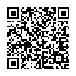 202400000042660140202400000042660140АС  " Є-ЗВІТНІСТЬ "АС  " Є-ЗВІТНІСТЬ "ст. 1 з 2ст. 1 з 2ст. 1 з 2ст. 1 з 2ст. 1 з 2ст. 1 з 2т ВИТРАТИ : У рядку 2310 " Інші витрати за неомінними операціями" - 6540741 грн. відображено : Витрати по КЕКВ 2700 "Соціальне забезпечення " - 6540741 грн. в т.ч. КЕКВ-2720 - 6307233,00 грн.. та КЕКВ-2730 - 233508,00 грн. Фінансовий результат станом на 01.01.2023 р- 568866 грн. Фінансовий результат виконання кошторису звітного періоду - 196942 грн. Фінансовий результат станом на 01.01.2024 р.- 765808 грн. Пасиві балансу р.1410 "Капітал в дооцінках" відображена сума дооцінки житлового фонду 4306 грн.т ВИТРАТИ : У рядку 2310 " Інші витрати за неомінними операціями" - 6540741 грн. відображено : Витрати по КЕКВ 2700 "Соціальне забезпечення " - 6540741 грн. в т.ч. КЕКВ-2720 - 6307233,00 грн.. та КЕКВ-2730 - 233508,00 грн. Фінансовий результат станом на 01.01.2023 р- 568866 грн. Фінансовий результат виконання кошторису звітного періоду - 196942 грн. Фінансовий результат станом на 01.01.2024 р.- 765808 грн. Пасиві балансу р.1410 "Капітал в дооцінках" відображена сума дооцінки житлового фонду 4306 грн.т ВИТРАТИ : У рядку 2310 " Інші витрати за неомінними операціями" - 6540741 грн. відображено : Витрати по КЕКВ 2700 "Соціальне забезпечення " - 6540741 грн. в т.ч. КЕКВ-2720 - 6307233,00 грн.. та КЕКВ-2730 - 233508,00 грн. Фінансовий результат станом на 01.01.2023 р- 568866 грн. Фінансовий результат виконання кошторису звітного періоду - 196942 грн. Фінансовий результат станом на 01.01.2024 р.- 765808 грн. Пасиві балансу р.1410 "Капітал в дооцінках" відображена сума дооцінки житлового фонду 4306 грн.т ВИТРАТИ : У рядку 2310 " Інші витрати за неомінними операціями" - 6540741 грн. відображено : Витрати по КЕКВ 2700 "Соціальне забезпечення " - 6540741 грн. в т.ч. КЕКВ-2720 - 6307233,00 грн.. та КЕКВ-2730 - 233508,00 грн. Фінансовий результат станом на 01.01.2023 р- 568866 грн. Фінансовий результат виконання кошторису звітного періоду - 196942 грн. Фінансовий результат станом на 01.01.2024 р.- 765808 грн. Пасиві балансу р.1410 "Капітал в дооцінках" відображена сума дооцінки житлового фонду 4306 грн.т ВИТРАТИ : У рядку 2310 " Інші витрати за неомінними операціями" - 6540741 грн. відображено : Витрати по КЕКВ 2700 "Соціальне забезпечення " - 6540741 грн. в т.ч. КЕКВ-2720 - 6307233,00 грн.. та КЕКВ-2730 - 233508,00 грн. Фінансовий результат станом на 01.01.2023 р- 568866 грн. Фінансовий результат виконання кошторису звітного періоду - 196942 грн. Фінансовий результат станом на 01.01.2024 р.- 765808 грн. Пасиві балансу р.1410 "Капітал в дооцінках" відображена сума дооцінки житлового фонду 4306 грн.т ВИТРАТИ : У рядку 2310 " Інші витрати за неомінними операціями" - 6540741 грн. відображено : Витрати по КЕКВ 2700 "Соціальне забезпечення " - 6540741 грн. в т.ч. КЕКВ-2720 - 6307233,00 грн.. та КЕКВ-2730 - 233508,00 грн. Фінансовий результат станом на 01.01.2023 р- 568866 грн. Фінансовий результат виконання кошторису звітного періоду - 196942 грн. Фінансовий результат станом на 01.01.2024 р.- 765808 грн. Пасиві балансу р.1410 "Капітал в дооцінках" відображена сума дооцінки житлового фонду 4306 грн.т ВИТРАТИ : У рядку 2310 " Інші витрати за неомінними операціями" - 6540741 грн. відображено : Витрати по КЕКВ 2700 "Соціальне забезпечення " - 6540741 грн. в т.ч. КЕКВ-2720 - 6307233,00 грн.. та КЕКВ-2730 - 233508,00 грн. Фінансовий результат станом на 01.01.2023 р- 568866 грн. Фінансовий результат виконання кошторису звітного періоду - 196942 грн. Фінансовий результат станом на 01.01.2024 р.- 765808 грн. Пасиві балансу р.1410 "Капітал в дооцінках" відображена сума дооцінки житлового фонду 4306 грн.т ВИТРАТИ : У рядку 2310 " Інші витрати за неомінними операціями" - 6540741 грн. відображено : Витрати по КЕКВ 2700 "Соціальне забезпечення " - 6540741 грн. в т.ч. КЕКВ-2720 - 6307233,00 грн.. та КЕКВ-2730 - 233508,00 грн. Фінансовий результат станом на 01.01.2023 р- 568866 грн. Фінансовий результат виконання кошторису звітного періоду - 196942 грн. Фінансовий результат станом на 01.01.2024 р.- 765808 грн. Пасиві балансу р.1410 "Капітал в дооцінках" відображена сума дооцінки житлового фонду 4306 грн.т ВИТРАТИ : У рядку 2310 " Інші витрати за неомінними операціями" - 6540741 грн. відображено : Витрати по КЕКВ 2700 "Соціальне забезпечення " - 6540741 грн. в т.ч. КЕКВ-2720 - 6307233,00 грн.. та КЕКВ-2730 - 233508,00 грн. Фінансовий результат станом на 01.01.2023 р- 568866 грн. Фінансовий результат виконання кошторису звітного періоду - 196942 грн. Фінансовий результат станом на 01.01.2024 р.- 765808 грн. Пасиві балансу р.1410 "Капітал в дооцінках" відображена сума дооцінки житлового фонду 4306 грн.т ВИТРАТИ : У рядку 2310 " Інші витрати за неомінними операціями" - 6540741 грн. відображено : Витрати по КЕКВ 2700 "Соціальне забезпечення " - 6540741 грн. в т.ч. КЕКВ-2720 - 6307233,00 грн.. та КЕКВ-2730 - 233508,00 грн. Фінансовий результат станом на 01.01.2023 р- 568866 грн. Фінансовий результат виконання кошторису звітного періоду - 196942 грн. Фінансовий результат станом на 01.01.2024 р.- 765808 грн. Пасиві балансу р.1410 "Капітал в дооцінках" відображена сума дооцінки житлового фонду 4306 грн.т ВИТРАТИ : У рядку 2310 " Інші витрати за неомінними операціями" - 6540741 грн. відображено : Витрати по КЕКВ 2700 "Соціальне забезпечення " - 6540741 грн. в т.ч. КЕКВ-2720 - 6307233,00 грн.. та КЕКВ-2730 - 233508,00 грн. Фінансовий результат станом на 01.01.2023 р- 568866 грн. Фінансовий результат виконання кошторису звітного періоду - 196942 грн. Фінансовий результат станом на 01.01.2024 р.- 765808 грн. Пасиві балансу р.1410 "Капітал в дооцінках" відображена сума дооцінки житлового фонду 4306 грн.т ВИТРАТИ : У рядку 2310 " Інші витрати за неомінними операціями" - 6540741 грн. відображено : Витрати по КЕКВ 2700 "Соціальне забезпечення " - 6540741 грн. в т.ч. КЕКВ-2720 - 6307233,00 грн.. та КЕКВ-2730 - 233508,00 грн. Фінансовий результат станом на 01.01.2023 р- 568866 грн. Фінансовий результат виконання кошторису звітного періоду - 196942 грн. Фінансовий результат станом на 01.01.2024 р.- 765808 грн. Пасиві балансу р.1410 "Капітал в дооцінках" відображена сума дооцінки житлового фонду 4306 грн.т ВИТРАТИ : У рядку 2310 " Інші витрати за неомінними операціями" - 6540741 грн. відображено : Витрати по КЕКВ 2700 "Соціальне забезпечення " - 6540741 грн. в т.ч. КЕКВ-2720 - 6307233,00 грн.. та КЕКВ-2730 - 233508,00 грн. Фінансовий результат станом на 01.01.2023 р- 568866 грн. Фінансовий результат виконання кошторису звітного періоду - 196942 грн. Фінансовий результат станом на 01.01.2024 р.- 765808 грн. Пасиві балансу р.1410 "Капітал в дооцінках" відображена сума дооцінки житлового фонду 4306 грн.т ВИТРАТИ : У рядку 2310 " Інші витрати за неомінними операціями" - 6540741 грн. відображено : Витрати по КЕКВ 2700 "Соціальне забезпечення " - 6540741 грн. в т.ч. КЕКВ-2720 - 6307233,00 грн.. та КЕКВ-2730 - 233508,00 грн. Фінансовий результат станом на 01.01.2023 р- 568866 грн. Фінансовий результат виконання кошторису звітного періоду - 196942 грн. Фінансовий результат станом на 01.01.2024 р.- 765808 грн. Пасиві балансу р.1410 "Капітал в дооцінках" відображена сума дооцінки житлового фонду 4306 грн.т ВИТРАТИ : У рядку 2310 " Інші витрати за неомінними операціями" - 6540741 грн. відображено : Витрати по КЕКВ 2700 "Соціальне забезпечення " - 6540741 грн. в т.ч. КЕКВ-2720 - 6307233,00 грн.. та КЕКВ-2730 - 233508,00 грн. Фінансовий результат станом на 01.01.2023 р- 568866 грн. Фінансовий результат виконання кошторису звітного періоду - 196942 грн. Фінансовий результат станом на 01.01.2024 р.- 765808 грн. Пасиві балансу р.1410 "Капітал в дооцінках" відображена сума дооцінки житлового фонду 4306 грн.КерівникКерівникКерівникКерівникКерівникКерівникГригорій СТАНІСЛАВГригорій СТАНІСЛАВГригорій СТАНІСЛАВГригорій СТАНІСЛАВГригорій СТАНІСЛАВГоловний бухгалтерГоловний бухгалтерГоловний бухгалтерГоловний бухгалтерГоловний бухгалтерГоловний бухгалтерОльга ЛЕГКАОльга ЛЕГКАОльга ЛЕГКАОльга ЛЕГКАОльга ЛЕГКА" 25 " січня 2024р." 25 " січня 2024р." 25 " січня 2024р." 25 " січня 2024р.202400000042660140202400000042660140202400000042660140202400000042660140АС  " Є-ЗВІТНІСТЬ "АС  " Є-ЗВІТНІСТЬ "АС  " Є-ЗВІТНІСТЬ "ст. 2 з 2ст. 2 з 2ст. 2 з 2ст. 2 з 2ст. 2 з 2